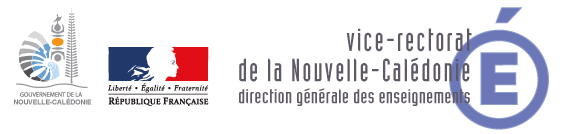 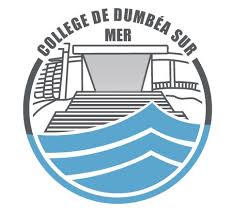 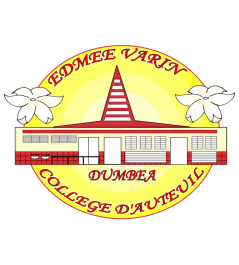 Collèges de Dumbéa sur mer – Edmée Varin d’Auteuil – Francis Carco de KoutioSection sportive NATATION de Dumbéa6ième – 5ème – 4ème – 3ème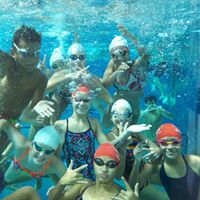 Dossier d’inscriptionDate limite d’envoi du dossier le Jeudi 05 Octobre 2017Remise du dossier au coordonnateur de la section des trois établissements :Collège de Dumbéa sur mer10 Rue de Picardie98830 DumbéaTel : +687 29 89 00Mail : sectionat.dumbea@gmail.comLES PROCEDURES D’ADMISSION Pour l’année 2018, l’effectif sera compris entre 20 et 25 places en fonction du niveau des candidats. 4 places seront réservées aux nageurs promotionnels  Les nageurs promotionnels sont des élèves  n’étant pas en club de natation. Pour tous les autres élèves, le club de natation d’appartenance n’est pas un frein à l’entrée en section.Elèves concernés : Entrant en sixième en 2018 jusqu’en classe de 3èmeCandidature et AdmissionLes candidats sont admis après avoir été sélectionnés au niveau sportif , à l’issue d’un entretien de motivation et après examen de leur dossier scolaire.Une Commission d’admission comprenant des représentants des 3 établissements partenaires et le coordonnateur de la section statuera sur leur collège d’affectation.ATTENTION : Les élèves seront totalement admis à l’issue de la visite médicale après du Dr Dunais (Médecin de section). Seuls les dossiers de candidature complets (Fiche d’information candidat +photocopie des 2 derniers bulletins) parvenus au plus tard le jeudi 05 Octobre 2017 seront admis à passer les épreuves.Sélection au niveau sportif Date des épreuves : Mercredi 25 Octobre 2017 à 15H45 à la piscine du CARD de Koutio.Test de Natation : 200 m 4 Nages (Papillon – Dos – Brasse – Crawl)                             Chronométré tout en respectant les règles codifiées FINA.Test de natation des nageurs promotionnels : 100m 3 Nages (Crawl – Dos – Brasse  – Crawl) Chronométré. La capacité à gérer un 100 m sera observée ainsi que la technique des 3 différentes nages.Entretien de motivationUn entretien de 5 minutes suivra afin de comprendre la motivation, la démarche de l’élève souhaitant entrer dans cette section Natation. Sélection au niveau scolaireUn examen du dossier scolaire basé sur les 2 derniers bulletins (premier et second trimestre) fera l’objet d’une attention très particulière pour l’admission. Affectation et DérogationLes élèves restent attachés à leur collège de secteur géographique pour les collèges de Dumbéa sur mer, collège d’Auteuil et collège de Koutio. Ils ne peuvent en aucun prétendre à une dérogation par le biais de la section. Pour les élèves hors secteur géographique : Une demande de dérogation devra être faite auprès des écoles primaires pour les entrants en 6°, auprès des collèges d’origines pour les élèves de 6° à 3°. La commission d’admission statuera sur leur affectation dans un des 3 établissements en fonction de l’ordre suivant :Du lieu d’habitation La fratrie Lieu de travail des parents.Fiche d’information du candidat        Test de sélection en section sportive NatationMercredi 25 Octobre à 15H45 au CARD de KoutioDate :Signature Parent :Nom:Prénom:Prénom:Date de naissance:Collège de secteur:Collège de secteur:Adresse:Téléphone domicile:Téléphone domicile:Adresse:Téléphone mobile parents:Téléphone mobile parents:Adresse:Email:Email:Club actuel:Meilleure nageMeilleure nageNiveau de compétition actuelNombre d'heures   et            d'entrainements par semaineNombre d'heures   et            d'entrainements par semaineClasse à la rentrée 2018Niveau scolaire actuelNiveau scolaire actuelAppréciation du professeur d'EPS ou professeur des écoles (Nom - Ecole)Motivation du candidat                         (à remplir lui-même)Je candidate pour la section sportive en tant que:                                                                                        (encercler le choix ci-dessous)Je candidate pour la section sportive en tant que:                                                                                        (encercler le choix ci-dessous)Je candidate pour la section sportive en tant que:                                                                                        (encercler le choix ci-dessous)Je candidate pour la section sportive en tant que:                                                                                        (encercler le choix ci-dessous)Je candidate pour la section sportive en tant que:                                                                                        (encercler le choix ci-dessous)Licencié club                                                    200m 4 NagesLicencié club                                                    200m 4 NagesLicencié club                                                    200m 4 NagesNon Licencié club                                             100m 3 NagesNon Licencié club                                             100m 3 Nages Photocopie des 2 derniers bulletins Oui               Non